CITY OF CREEDMOOR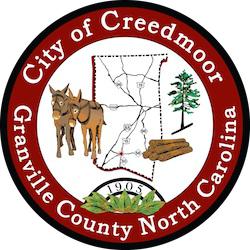 BOARD OF COMMISSIONERSBOC - WORK SESSIONMARCH 18, 20246:00 PMCALL TO ORDER AND INVOCATION | Commissioner WayPLEDGE OF ALLEGIANCE | Commissioner WilkinsROLL CALLAPPROVAL OF AGENDADISCUSSION ITEMS5.a  Monthly Financial Report Ending February 29, 2024 | Lee Faines 5.b	Budget Workshop Update for the FY 2024-2025 Annual Operating Budget | Michael Turner & Lee Faines 5.c	Stormwater Fee Rate Study | Jennifer Tavantsis, Raftelis ADJOURNMENTAFTER MEETING DOCUMENTSAfter Meeting Document1